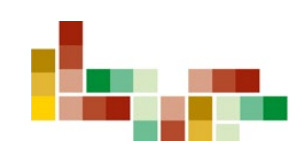 Sundhedsaftalen
Region Hovedstaden, 
kommunerne og almen praksis
Web www.hjemmeside.dkNOTAT						Dato: 4. januar 2023Takster for kommunal ledsagelseI grundaftalen mellem hospitalerne i Region Hovedstaden og kommunerne i regionen om finansiering af ledsagelse i forbindelse med kommunal ledsagelse er det aftalt at Regionen afregner med en fast timetakst:Timetaksten for 2023 fremgår af nedenstående skema:Takst per time202120222023Hverdage fra kl. 6.00 til kl. 17.00287,00 kr. 293,25 kr.300,87 kr.Øvrige tidspunkter451,18 kr.461,00 kr. 472,99 kr.